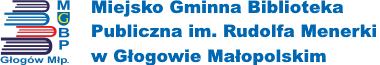 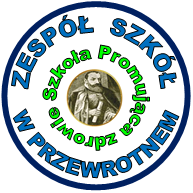 REGULAMIN GMINNEGO KONKURSU PLASTYCZNEGO„JESZCZE BĘDZIE PRZEPIĘKNIE – ŚWIAT BEZ WOJEN”PATRONAT:BURMISTRZ GŁOGOWA MAŁOPOLSKIEGO – PAN PAWEŁ BAJDYREKTOR ZESPOŁU SZKÓŁ W PRZEWROTNEM – PANI DOROTA WALCZEWSKADYREKTOR MIEJSKO GMINNEJ BIBLIOTEKI PUBLICZNEJ IM. RUDOLFA MENERKI W GŁOGOWIE MŁP. –  PAN ROBERT BORKOWSKI1. Konkurs jest organizowany wspólnie przez Zespół Szkół w Przewrotnem i MGBP im. Rudolfa Menerki w Głogowie Małopolskim filia w Przewrotnem.2. Konkurs jest dwuetapowy. Pierwszy etap szkolny. Do drugiego etapu szkoła przesyła 5 prac plastycznych.3. Konkurs skierowany jest do uczniów kl. I-III szkół podstawowych z terenu gminy Głogów Małopolski.4. Prace będą oceniane w jednej kategorii wiekowej: klasy I – III szkoły podstawowej.5. Tematyka konkursu:Prace powinny przedstawiać dowolną, artystyczną wizję życia w przyszłości, gdy na świecie nie będzie wojen, gdy na każdym kontynencie, w każdym kraju, każdej małej i dużej ojczyźnie ludzie budzić się będą rano bez obaw                                     o bezpieczeństwo swoje i swoich rodzin. Gdy wszyscy cieszyć się będą pokojem i wolnością, codziennością przepełnioną zwykłymi troskami, ważnymi i błahymi sprawami oraz małymi i większymi radościami.6. Cele konkursu: - Społeczne:Szeroko rozumiana edukacja społeczna;Propagowanie wiedzy na temat wartości, jaką jest pokój;Zachęcanie do działania na rzecz ochrony zdrowia i życia człowieka oraz przyszłości świata.- Edukacyjne:Pobudzanie twórczego myślenia;Odkrywanie i rozwijanie indywidualnych uzdolnień;Pobudzanie aktywności twórczej oraz kreatywności;Kształtowanie wyobraźni plastycznej.7. Kryteria oceny:Zgodność pracy z tematem konkursu (0 – 5 pkt.);Oryginalność i pomysłowość ujęcia tematu konkursu (1 - 5 pkt);Wartość artystyczną i poziom wykonania pracy (1 - 5 pkt);Estetykę wykonania pracy (1 - 5 pkt).8. Wymagania techniczne dotyczące prac:Format pracy - A3Technika - dowolnaNa odwrocie pracy należy nakleić metryczkę zawierająca nazwę szkoły, imię i nazwisko autora, wiek oraz numer telefonu, a także oświadczenie z czytelnym podpisem rodzica lub prawnego opiekuna uczestnika konkursu, które stanowi załącznik nr 2 do niniejszego regulaminu.Prace nie podlegają zwrotowi i przechodzi na własność organizatora. Dostarczenie pracy na konkurs jest równoznaczne z akceptacją regulaminu.9. Termin i miejsce składania prac:Prace należy dostarczyć do Zespołu Szkół w Przewrotnem lub MGBP im. R. Menerki  filia w Przewrotnem do 28 kwietnia 2023 roku. Ogłoszenie wyników konkursu nastąpi w dniu 12 maja 2023 roku w Zespole Szkół w Przewrotnem. Uroczyste rozdanie nagród nastąpi podczas uroczystości z okazji 80. rocznicy pacyfikacji wsi Przewrotne, w dniu 13 maja 2023 roku o godzinie 17.00. Zdobywcy trzech pierwszych miejsc otrzymają nagrody rzeczowe. Ponadto zostaną przyznane nagrody:Burmistrza Głogowa Małopolskiego, Dyrektora Zespołu Szkół w Przewrotnem oraz Dyrektora MGBP im. Rudolfa Menerki w Głogowie Małopolskim.10. Szczegółowych informacji udziela: Bożena Majka, koordynator Konkursu, e-mail: bozena.m.m@interia.pl; tel. 660 618 492; 17 8510022.Załącznik nr 1 do RegulaminuM E T R Y C Z K A    P R A C YSzkolnyKKonkurs: Jeszcze będzie przepięknie – świat bez wojen dla uczniów klas I – III.Oświadczam, że zapoznałem/-łam się z treścią regulaminu konkursu Jeszcze będzie przepięknie – świat bez wojen i w pełni akceptuję jego treść.……………………………                           …………………………………………………………….......... (miejscowość, data)                                                (czytelny podpis nauczyciela/opiekuna merytorycznego)Wyrażam zgodę na nieodpłatne rozpowszechnianie mojego wizerunku zgodnie z art. 81 ust. 1 ustawy o prawie autorskim i prawach pokrewnych, w jakiejkolwiek formie w materiale zdjęciowym, zarejestrowanym w związku z konkursem, w celu zamieszczenia relacji z konkursu na stronie internetowej organizatora, mediach i oficjalnym profilu w mediach społecznościowych organizatora.  TAK                                                                            NIE…………………………………      ……………………………………………………………(miejscowość, data)                           (czytelny podpis nauczyciela /opiekuna merytorycznego)Załącznik nr 2 do RegulaminuOświadczenie rodzica/opiekuna prawnego niepełnoletniego uczestnika konkursuImię i nazwisko dziecka ..............................................................................................................................................................................Wiek dziecka..............................................................................................................................................................................Nazwa pracy konkursowej ..............................................................................................................................................................................Wyrażam zgodę na udział ...................................................................................................................................                                                                     (imię i nazwisko dziecka)w konkursie Jeszcze będzie przepięknie – świat bez wojen.Oświadczam, że zapoznałam/-łem się z treścią regulaminu konkursu: Jeszcze będzie przepięknie – świat bez wojen i w pełni go akceptuję...............................................                        ................................................................................. (miejscowość, data)                                           (czytelny podpis rodzica /opiekuna prawnego) Wyrażam zgodę na nieodpłatne rozpowszechnianie wizerunku dziecka zgodnie z art. 81 ust. 1 ustawy o prawie autorskim i prawach pokrewnych, w jakiejkolwiek formie w materiale zdjęciowym, zarejestrowanym w związku z konkursem, w celu zamieszczenia relacji z konkursu na stronie internetowej organizatora, mediach i oficjalnym profilu w mediach społecznościowych organizatora.                  TAK                                                                             NIE……………………………                      ……………………………………………………..(miejscowość, data)                                      (czytelny podpis rodzica / opiekuna prawnego)Nazwa szkoły:Klasa :Nazwa szkoły:Klasa :Tytuł pracy: Tytuł pracy: Imię i nazwisko autora pracyImię i nazwisko autora pracyKontakt do autora pracy (tel., e-mail)Nazwa szkoły, adres, telefon, e-mail:Imię i nazwisko nauczyciela/opiekuna merytorycznegoNazwa szkoły, adres, telefon, e-mail:Kontakt do nauczyciela/opiekuna merytorycznego (tel., e-mail)Nazwa szkoły, adres, telefon, e-mail:……………………………………………………………………………………………….(czytelny podpis nauczyciela/opiekuna merytorycznego)……………………………………………………………………………………………….(czytelny podpis nauczyciela/opiekuna merytorycznego)